                  TeacherFeedback:________________________________________________________________________________________________________________________________________________________________________________               _________________________________________________________________________________________________________________________________________________________________________________________________               _________________________________________________________________________________________________________________________________________________________________________________________________Task:  Separating a Mixture Investigation and ReportAim:        To separate a given mixture using appropriate techniques.Section 1 :  CO-OPERATIVE WORK - Designing and conducting the separation investigation.Read the information and answer the questions.Your teacher has given you some substances that are mixed together.Your task is to plan an investigation that will allow you to separate these substances.The names of the substances have been written in the table below.Question 1:  List the amounts of each of the substances that have been mixed together (e.g. grams, teaspoons) in the table below (your teacher will provide these quantities for you in class).				(1 mark - SI)Question 2:  Explain your initial ideas about how you will separate the substances. (3 marks - SI)Question 3:  HypothesisPredict how much of each of the substances you will be able to reclaim and explain why.(3 marks - SI)Question 4: MaterialsList the equipment that will be required (1 mark - SI)Question 5: MethodPlan the method as a numbered list of the main steps for your separation investigation.  You don’t need to state HOW to do each separation technique in detail.  You just need to identify which separation method will be used in what order. (1 mark - SI)Submit your investigation plan for approval.Wait until your plan has been approved before starting the investigation.Conduct your investigation.QUESTION 6:  ResultsMeasure and list the amount of each substance you were able to reclaim.  (3 marks SI)Section 2 – INDIVIDUAL WORK – Analysing and Explaining ResultsQuestion 7:  Analysing ResultsIn the table below identify the name of the separation techniques used in your investigation.Explain the separation technique.Justify the use of each technique.Question 8:QUESTION 14:  ConclusionSummarise the investigation by writing a paragraph about what has been revealed by doing this investigation.Include a sentence or two about each of the following:The aim  (what was the purpose of the investigation?)The method (what was done?)The results (what was found out?)The limitations of the investigation (What kind of errors were there? How reliable are the results?) Suggested improvements (what should be changed if the investigation was to be done again?)The importance of the investigation (how/why is this relevant and useful to real life?)__________________________________________________________________________________________________________________________________________________________________________________________________________________________________________________________________________________________________________________________________________________________________________________________________________________________________________________________________________________________________________________________________________________________________________________________________________________________________________________________________________________________________________________________________________________________________________________________________________________________________________________________________________________________________________________________________________________________________________________________________________________________________________________________________________________________________________________________________________________________________________________________________________________________________________________________________________________________________________________________________________________________________________________________________________________________________________________________________________________________________________________________________________________________________________________________________________________________________________________________________________________________________________________________________________________________________________________________________________________________________________________________________________________________________________________________________________________________________________________________________________________________________________________________________________________________________________________________________________________________________________________________________________________________________________________________________________________________________________________________________________________________________________________________________________________________________________________________________________________________________________________________________________________________________________________________________________________________________________________________________________________________________________________________________________________________________________________________________________________________________________________________________________________________________________________________________________________________________________________________________________________________________________________________________________________________________________________________________________________________________________________________________________________________________________________________________________________________________________________________________________________________________(6 marks – SU)QUESTION 15:  EXTENSION  You now have a mixture with a substance dissolved in some water. You are required to reclaim the water instead of having it returned to the water cycle. Explain how you could do this by designing an experimental method.(5 marks - SI)Instrument Number Instrument Number Instrument Number Term  Term  Student NameYear LevelHandout Date (Week Beginning)Handout Date (Week Beginning)ClassInterim Check (not draft) DateInterim Check (not draft) DateTeacher NameRough Draft DateRough Draft DateUnit Number/NameChemistryDue DateDue DateTask Title and GenreSeparating a MixtureSeparating a MixtureSeparating a MixtureSeparating a MixtureSeparating a MixtureTarget AudienceTeacherTeacherTeacherTeacherDetails:	6 lessons in class + work at homeSyllabus Assessment Technique Time/LengthAssessment ConditionsTeacher InputIndividual/Group WorkAllowable ResourcesSeen/UnseenSeen/UnseenMaterials handed out prior to assessment?No Yes ConditionsConditionsSeen/UnseenMaterials handed out prior to assessment?No Yes A+AA-B+BB-C+CC-D+DDD-E+EE-Science Understanding/24≥23≥20 ≥19 ≥ 18 ≥17≥16≥14½  ≥12 ≥11≥10≥7½  ≥7½  ≥6≥5≥1½ < 1Science Inquiry/26≥25≥22 ≥21≥19½ ≥18½ ≥17≥16 ≥13≥12≥10½ ≥ 8≥ 8≥6½ ≥5½ ≥1½ < 1Differentiation:  If assessment conditions have been adjusted details are provided belowAcknowledgement of assessment responsibilityI understand the consequences of plagiarism/cheating and confirm this is my own work.I understand the consequences of plagiarism/cheating and confirm this is my own work.Student Signature:  	Date: …………………………….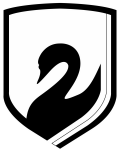 Maroochydore State High SchoolStandards Matrix for Year  ABCDEAScience Understanding/24Thorough description of techniques to separate pure substances from mixtures.A+≥23   A≥20  A-≥19Informed description of techniques to separate pure substances from mixtures.B+≥18   B≥17   B-≥16Description of techniques to separate pure substances from mixtures.C+≥14½    C≥12   C-≥11Identification of techniques to separate pure substances from mixtures.D+≥10   D≥7½    D-≥6Statements about the separation of mixtures.E+≥5   E≥2   E-≥1Science Inquiry Skills/26Concise and accurate use of graphs and models to represent and analyse patterns or relationships in data. Concise and coherent use of appropriate language and accurate representations when communicating findings and ideas to specific audiences.A+≥25  A≥22   A-≥21Accurate use of graphs and models to represent and analyse patterns or relationships in data. Coherent use of appropriate language and accurate representations when communicating findings and ideas to specific audiences.B+≥19½    B≥18½    B-≥17Use of graphs and models to represent and analyse patterns or relationships in data.Use of appropriate language and representations when communicating findings and ideas to specific audiences.C+≥16   C≥13    C-≥12Use of graphs and models to represent pattern in data.Use of everyday language and representations when communicating findings and ideas to audiences.D+≥10½    D≥8    D-≥6½ Use of graphs and models.Fragmented use of language and representations when communicating findings and ideas to audiences.E+≥5½   E≥1½    E-≥1SubstanceName of substanceInitial quantity (g)1Iron (Fe)2Salt (NaCl)3SandIron:  Salt:Sand:: I predict that I will be able to reclaim_____% of the iron (Fe) because ………………………………………………………………………...: I predict that I will be able to reclaim_____% of the salt (NaCl) because…………………………………………………………………….: I predict that I will be able to reclaim_____% of the sand because…………………………………………………………………………….1. ________________________________________________________________________________________________________________________________________________________________________________________________2.  _______________________________________________________________________________________________________________________________________________________________________________________________3.  ________________________________________________________________________________________________________________________________________________________________________________________________This plan is safe and practical.It has been approved and any necessary changes have been made.Signed by teacher:  _________________________________Date: ______________________________SubstanceName of substanceInitial Quantity (g)Reclaimed quantity (g)1Iron (Fe)2Salt (NaCl)3SandTechnique used (WHAT)(2 marks/technique - SI)(2 marks/technique - SU)Technique used (WHAT)Explanation of technique (HOW)Reason for using technique (WHY)Calculate the percentage yield for each reclaimed substance.  Show all calculations, give answers to 1 decimal place.    x    100(3 marks - SI)QUESTION 9:  Identify reasons for differences between the initial and reclaimed quantities and explain possible errors.   ________________________________________________________________________________________________________________________________________________________________________________________________________________________________________________________________________________________________________________________________________________________________________________________________________________________________________________________________________________________________________________________________________________________________________________________________________________________________________________________________________________________________________________________________________________________________________________________________________________________________________________________________________________________________________________________________________________________________________________________________________________________________________________________________________________________________(2 marks - SU) QUESTION 10:  Explain why or why not the results did or did not match the predictions you made in question 3 (hypothesis)  ________________________________________________________________________________________________________________________________________________________________________________________________________________________________________________________________________________________________________________________________________________________________________________________________________________________________________________________________________________________________________________________________________________________________________________________________________________________________________________________________________________________________________________________________________________________________________________________________(2 marks - SU)QUESTION 11:a)  Identify which separation technique was the most effective    ______________________________(1 mark - SU)b)  Explain why it was the most effective technique.  ________________________________________________________________________________________________________________________________________________________________________________________________________________________________________________________________________________________________________________________________________________________________________________________________________________________________________________________________________________________________________________________________________________________________________________________________________________________________________________________________________________________________________________________________________________________________________________________________(2 marks - SU)Question 12: Identify which separation technique was the least effective:  _______________________________          (1 mark - SU)              Explain why it was the least effective technique.  ________________________________________________________________________________________________________________________________________________________________________________________________________________________________________________________________________________________________________________________________________________________________________________________________________________________________________________________________________________________________________________________________________________________________________________________________________________________________________________________________________________________________________________________________________________________________________________________________    (2 marks - SU)QUESTION 13:Evaluate the experiment and explain how to improve the investigation.  ________________________________________________________________________________________________________________________________________________________________________________________________________________________________________________________________________________________________________________________________________________________________________________________________________________________________________________________________________________________________________________________________________________________________________________________________________________________________________________________________________________________________________________________________________________________________________________________________________________________________________________________________________________________________________________________________________________________________________________________________________________________________________________________________________________________________________________________________________________________________________________________________(2 marks - SU)